What Will Ann be Teaching Us to Make this Month?: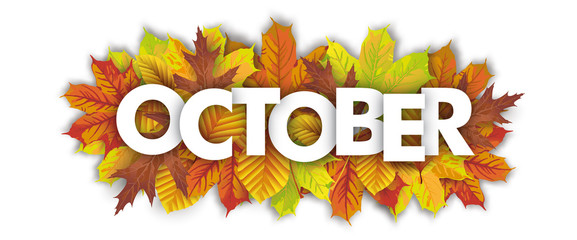 Henry Street SettlementVirtual Senior Center“Where Good Friends Meet”Henry Street SettlementVirtual Senior Center“Where Good Friends Meet”Coming Soon:More Virtual ClassesPlusVirtual Presentations, Trips, Tours & PerformancesFunded by the NYCDepartment for the Aging &Henry Street SettlementPRESENTATIONS:10/19, 11:00: Voting In 2020!!Zoom Mtg ID: 890 9169 5298Click Here To Join Zoom Meeting!!10/22, 11:00 am:  Burn Center Presentation!!  By NY PresbyterianZoom Mtg ID: 815 1582 7409Click Here to Join Zoom Meeting!!11:00 am: Intrepid Museum Stories by CharlotteZoom ID: 823 9763 4364Click Here To Join Zoom Meeting!!10/16 and 10/3010/23, 11:00 am: Aging Issues Group  By “United Neighborhood Houses”Zoom ID: 863 0040 9546Click Here To Join Zoom Meeting!!11:00 am: "Nutrition Event” w/ Brenna de Souza of Foodbank NYZoom mtg ID : 82358001928Click Here To Join Zoom Class!!11/8, and 11/29PARTIES/CELEBRATIONS:10/1, 3:00: Chinese Moon Festival Virtual Celebration W/Theresa & Christina (HSS SC Case Managers)Zoom Mtg ID: 843 3892 9975Click Here To Join Zoom Meeting!!10/22, 3:00 pm: Senior Birthday Party!! w/ OliviaZoom Mtg ID: 884 2701 8730Click Here to Join Zoom Meeting!!10/30, 3:00 pm: Halloween Costume Party And Contest!!  w/ Olivia  With Prizes!!!!Zoom Mtg ID: 889 9719 8209Click Here to Join Zoom Meeting!!TRIP TO FARMERS MARKET10/15, 11:00 am: "Nutrition Event” w/ Brenna de Souza of Foodbank For NYCSPECIAL EVENT!!10/01, 11:00 am: Vocal Ease Concert!!Zoom Mtg ID: 822 5918 4722Click Here To Join Zoom Meeting!!To register for virtualtours, trips or concerts,be added to our member email list or for more information,please contact us at VirtualSeniorCenter@henrystreet.orgor call 347-493-2787To register for virtualtours, trips or concerts,be added to our member email list or for more information,please contact us at VirtualSeniorCenter@henrystreet.orgor call 347-493-2787Haven’t Heard From a Friend from the Center Lately? Please Let Us Know so We Can Make Sure They’re OKPRESENTATIONS:10/19, 11:00: Voting In 2020!!Zoom Mtg ID: 890 9169 5298Click Here To Join Zoom Meeting!!10/22, 11:00 am:  Burn Center Presentation!!  By NY PresbyterianZoom Mtg ID: 815 1582 7409Click Here to Join Zoom Meeting!!11:00 am: Intrepid Museum Stories by CharlotteZoom ID: 823 9763 4364Click Here To Join Zoom Meeting!!10/16 and 10/3010/23, 11:00 am: Aging Issues Group  By “United Neighborhood Houses”Zoom ID: 863 0040 9546Click Here To Join Zoom Meeting!!11:00 am: "Nutrition Event” w/ Brenna de Souza of Foodbank NYZoom mtg ID : 82358001928Click Here To Join Zoom Class!!11/8, and 11/29PARTIES/CELEBRATIONS:10/1, 3:00: Chinese Moon Festival Virtual Celebration W/Theresa & Christina (HSS SC Case Managers)Zoom Mtg ID: 843 3892 9975Click Here To Join Zoom Meeting!!10/22, 3:00 pm: Senior Birthday Party!! w/ OliviaZoom Mtg ID: 884 2701 8730Click Here to Join Zoom Meeting!!10/30, 3:00 pm: Halloween Costume Party And Contest!!  w/ Olivia  With Prizes!!!!Zoom Mtg ID: 889 9719 8209Click Here to Join Zoom Meeting!!TRIP TO FARMERS MARKET10/15, 11:00 am: "Nutrition Event” w/ Brenna de Souza of Foodbank For NYCSPECIAL EVENT!!10/01, 11:00 am: Vocal Ease Concert!!Zoom Mtg ID: 822 5918 4722Click Here To Join Zoom Meeting!!Do you live in the Vladeck Housesand need some help or support?Call our NORC/ Vladeck Cares Office at 212-477-0455. Our office (located at 351 Madison Street) is currently closed but we are still assisting Vladeck senior residents over the telephone. Staff is available                       via telephone onlyMonday - Friday 9 AM-5 PM.Do you live in the Vladeck Housesand need some help or support?Call our NORC/ Vladeck Cares Office at 212-477-0455. Our office (located at 351 Madison Street) is currently closed but we are still assisting Vladeck senior residents over the telephone. Staff is available                       via telephone onlyMonday - Friday 9 AM-5 PM.AnnouncementsWe will not hold classes on “Columbus  Day”Monday 10/12/2020October is Longterm Care Month,And National Apple monthPRESENTATIONS:10/19, 11:00: Voting In 2020!!Zoom Mtg ID: 890 9169 5298Click Here To Join Zoom Meeting!!10/22, 11:00 am:  Burn Center Presentation!!  By NY PresbyterianZoom Mtg ID: 815 1582 7409Click Here to Join Zoom Meeting!!11:00 am: Intrepid Museum Stories by CharlotteZoom ID: 823 9763 4364Click Here To Join Zoom Meeting!!10/16 and 10/3010/23, 11:00 am: Aging Issues Group  By “United Neighborhood Houses”Zoom ID: 863 0040 9546Click Here To Join Zoom Meeting!!11:00 am: "Nutrition Event” w/ Brenna de Souza of Foodbank NYZoom mtg ID : 82358001928Click Here To Join Zoom Class!!11/8, and 11/29PARTIES/CELEBRATIONS:10/1, 3:00: Chinese Moon Festival Virtual Celebration W/Theresa & Christina (HSS SC Case Managers)Zoom Mtg ID: 843 3892 9975Click Here To Join Zoom Meeting!!10/22, 3:00 pm: Senior Birthday Party!! w/ OliviaZoom Mtg ID: 884 2701 8730Click Here to Join Zoom Meeting!!10/30, 3:00 pm: Halloween Costume Party And Contest!!  w/ Olivia  With Prizes!!!!Zoom Mtg ID: 889 9719 8209Click Here to Join Zoom Meeting!!TRIP TO FARMERS MARKET10/15, 11:00 am: "Nutrition Event” w/ Brenna de Souza of Foodbank For NYCSPECIAL EVENT!!10/01, 11:00 am: Vocal Ease Concert!!Zoom Mtg ID: 822 5918 4722Click Here To Join Zoom Meeting!!Do you live in the Vladeck Housesand need some help or support?Call our NORC/ Vladeck Cares Office at 212-477-0455. Our office (located at 351 Madison Street) is currently closed but we are still assisting Vladeck senior residents over the telephone. Staff is available                       via telephone onlyMonday - Friday 9 AM-5 PM.Do you live in the Vladeck Housesand need some help or support?Call our NORC/ Vladeck Cares Office at 212-477-0455. Our office (located at 351 Madison Street) is currently closed but we are still assisting Vladeck senior residents over the telephone. Staff is available                       via telephone onlyMonday - Friday 9 AM-5 PM.October 2020 Virtual CalendarActivities with an * are NORC-Funded; Activities in Bold are New or Changed. Programming & Services are Funded by theNew York City Departmentfor the Aging (DFTA), Vladeck Cares/NORC, New York State Office for the Aging (NYSOFA), Henry Street Settlement and YOUR ContributionsOctober 2020 Virtual CalendarActivities with an * are NORC-Funded; Activities in Bold are New or Changed. Programming & Services are Funded by theNew York City Departmentfor the Aging (DFTA), Vladeck Cares/NORC, New York State Office for the Aging (NYSOFA), Henry Street Settlement and YOUR ContributionsOctober 2020 Virtual CalendarActivities with an * are NORC-Funded; Activities in Bold are New or Changed. Programming & Services are Funded by theNew York City Departmentfor the Aging (DFTA), Vladeck Cares/NORC, New York State Office for the Aging (NYSOFA), Henry Street Settlement and YOUR ContributionsOctober 2020 Virtual CalendarActivities with an * are NORC-Funded; Activities in Bold are New or Changed. Programming & Services are Funded by theNew York City Departmentfor the Aging (DFTA), Vladeck Cares/NORC, New York State Office for the Aging (NYSOFA), Henry Street Settlement and YOUR ContributionsOctober 2020 Virtual CalendarActivities with an * are NORC-Funded; Activities in Bold are New or Changed. Programming & Services are Funded by theNew York City Departmentfor the Aging (DFTA), Vladeck Cares/NORC, New York State Office for the Aging (NYSOFA), Henry Street Settlement and YOUR ContributionsOctober 2020 Virtual CalendarActivities with an * are NORC-Funded; Activities in Bold are New or Changed. Programming & Services are Funded by theNew York City Departmentfor the Aging (DFTA), Vladeck Cares/NORC, New York State Office for the Aging (NYSOFA), Henry Street Settlement and YOUR ContributionsMondayTuesdayWednesdayThursdayFriday12:00 pm: Arts & Crafts w/ KarinaZoom Mtg ID: 898 8824 3711Click Here to Join Zoom Meeting!!1:00 pm: Bingo w/ OliviaZoom Mtg ID: 874 8318 1329Click Here To Join Zoom Meeting!!3:00 pm: "Emergency Preparedness for Individuals & Your Pets” w/ Olivia NEW!!Zoom Mtg ID: 853 5353 5551Click Here To Join Zoom Meeting!!PRESENTATION10/19, 11:00: Voting In 2020!!Zoom Mtg ID: 890 9169 5298Click Here To Join Zoom Meeting!!10:00 am: Morning Yoga w/ JolieZoom Mtg ID: 834 2114 4182Click Here To Join Zoom Meeting!!12:00 pm: “Farmers Market Workshops” w/ EatingHealthyNYCZoom Mtg ID: 871 7219 6163Click Here To Join Zoom Meeting!!1:00 pm: Cooking w/ AnnZoom Mtg ID: 830 8892 0001Click Here To Join Zoom Meeting!!2:00 pm: “What You Should Know About Alzheimer’s” w/ the AFAZoom Mtg ID: 821 2118 6861Click Here To Join Zoom Meeting!!SPECIAL EVENT10/1, 3:00: Chinese Moon Festival Virtual Celebration W/Theresa & Christina (HSS SC Case Managers)Zoom Mtg ID: 843 3892 9975Click Here To Join Zoom Meeting!!SPECIAL EVENT!!10/01, 11:00 am: Vocal Ease Concert!!Zoom Mtg ID: 822 5918 4722Click Here To Join Zoom Meeting!!SPECIAL EVENT!!10/8, 11:00 Vocal Ease Robo Call (Non-Zoom Participants Please Register in Advance via Email or by Phone)11:00 am: Voices of AscensionZoom Mtg ID: 834 0831 7629Click Here To Join Zoom Meeting!!12:00 pm: Dessert w/ AnnZoom Mtg ID: 830 6860 7168Click Here To Join Zoom Meeting!!1:00 pm: Simply Tai Chi w/ DavidZoom Mtg ID: 895 2337 9243Click Here To Join Zoom Meeting!!2:00 pm: Be Flexible w/ LindaZoom Mtg ID: 858 7274 2853Click Here To Join Zoom Meeting!!3:00 pm: Art w/ LindaZoom Mtg ID: 819 7461 2024Click Here To Join Zoom Meeting!!PARTNER EVENT!!11:00 am: Betances Health Center “Nutrition Group”Zoom Mtg ID: 885 3021 5779Click Here To Join Meeting!!10:00 Excersice Is Fun New!!  W/ The CaptainZoom Mtg ID: 875 2441 0097Click Here To Join Zoom Meeting!!10/81:00 pm: Pet Visiting w/ AmyZoom Mtg ID: 810 7727 0496Click Here To Join Zoom Meeting!!10/8 and 10/222:00 pm: Drawing w/ WillZoom Mtg ID: 812 1135 0510Click Here To Join Zoom Meeting!!10/8 and 10/224:00 pm: Chinese Dance GroupZoom Mtg ID: 816 6732 6275Click Here To Join Zoom Class!!TRIP TO FARMERS MARKET10/15, 11:00 am: "Nutrition Event” w/ Brenna de Souza of Foodbank For NYCPRESENTATIONS10/22, 11:00 am:  Burn Center Presentation!!  By NY PresbyterianZoom Mtg ID: 815 1582 7409Click Here to Join Zoom Meeting!!11:00 am: "Nutrition Event” w/ Brenna de Souza of Foodbank NYZoom mtg ID : 82358001928Click Here To Join Zoom Class!!11/8, and 11/29PARTY!!10/22, 3:00 pm: Senior Birthday Party!! w/ OliviaZoom Mtg ID: 884 2701 8730Click Here to Join Zoom Meeting!!10/2, 11:00 am: “Greenmarket At Home” w/ GROW NYCZoom Mtg ID: 831 7249 7878Click Here To Join Zoom Meeting!!(Every 1st Friday of the month)12:00 pm: Meditation w/ DanielaZoom Mtg ID: 867 7027 8089Click Here to Join Zoom Meeting!!1:00 pm: Zumba w/ DreamZoom Mtg ID: 869 1395 7452Click Here To Join Zoom Meeting!!2:00 pm: Chinese Dance w/ DreamZoom Mtg ID: 837 4715 4778Click Here To Join Zoom Meeting!!3:00 pm: Music Concert w/ OliviaZoom ID: 834 9178 9152Click Here To Join Zoom Meeting!!PRESENTATION11:00 am: Intrepid Museum Stories by CharlotteZoom ID: 823 9763 4364Click Here To Join Zoom Meeting!!10/16 and 10/30PRESENTATION10/23, 11:00 am: Aging Issues Group  By “United Neighborhood Houses”Zoom ID: 863 0040 9546Click Here To Join Zoom Meeting!!PARTY!!10/30, 3:00 pm: Halloween Costume Party!! w/ OliviaZoom Mtg ID: 889 9719 8209Click Here to Join Zoom Meeting!!No Smartphone?No Computer?Join Zoom via Telephone!!Call (929) 205-6099 & --      to Join Any Class - Enter the Zoom Mtg ID When Asked1st Time Joining Us?Come a Bit Early to Register10:00 am: Morning Yoga w/ JolieZoom Mtg ID: 834 2114 4182Click Here To Join Zoom Meeting!!12:00 pm: “Farmers Market Workshops” w/ EatingHealthyNYCZoom Mtg ID: 871 7219 6163Click Here To Join Zoom Meeting!!1:00 pm: Cooking w/ AnnZoom Mtg ID: 830 8892 0001Click Here To Join Zoom Meeting!!2:00 pm: “What You Should Know About Alzheimer’s” w/ the AFAZoom Mtg ID: 821 2118 6861Click Here To Join Zoom Meeting!!SPECIAL EVENT10/1, 3:00: Chinese Moon Festival Virtual Celebration W/Theresa & Christina (HSS SC Case Managers)Zoom Mtg ID: 843 3892 9975Click Here To Join Zoom Meeting!!SPECIAL EVENT!!10/01, 11:00 am: Vocal Ease Concert!!Zoom Mtg ID: 822 5918 4722Click Here To Join Zoom Meeting!!SPECIAL EVENT!!10/8, 11:00 Vocal Ease Robo Call (Non-Zoom Participants Please Register in Advance via Email or by Phone)11:00 am: Voices of AscensionZoom Mtg ID: 834 0831 7629Click Here To Join Zoom Meeting!!12:00 pm: Dessert w/ AnnZoom Mtg ID: 830 6860 7168Click Here To Join Zoom Meeting!!1:00 pm: Simply Tai Chi w/ DavidZoom Mtg ID: 895 2337 9243Click Here To Join Zoom Meeting!!2:00 pm: Be Flexible w/ LindaZoom Mtg ID: 858 7274 2853Click Here To Join Zoom Meeting!!3:00 pm: Art w/ LindaZoom Mtg ID: 819 7461 2024Click Here To Join Zoom Meeting!!PARTNER EVENT!!11:00 am: Betances Health Center “Nutrition Group”Zoom Mtg ID: 885 3021 5779Click Here To Join Meeting!!10:00 Excersice Is Fun New!!  W/ The CaptainZoom Mtg ID: 875 2441 0097Click Here To Join Zoom Meeting!!10/81:00 pm: Pet Visiting w/ AmyZoom Mtg ID: 810 7727 0496Click Here To Join Zoom Meeting!!10/8 and 10/222:00 pm: Drawing w/ WillZoom Mtg ID: 812 1135 0510Click Here To Join Zoom Meeting!!10/8 and 10/224:00 pm: Chinese Dance GroupZoom Mtg ID: 816 6732 6275Click Here To Join Zoom Class!!TRIP TO FARMERS MARKET10/15, 11:00 am: "Nutrition Event” w/ Brenna de Souza of Foodbank For NYCPRESENTATIONS10/22, 11:00 am:  Burn Center Presentation!!  By NY PresbyterianZoom Mtg ID: 815 1582 7409Click Here to Join Zoom Meeting!!11:00 am: "Nutrition Event” w/ Brenna de Souza of Foodbank NYZoom mtg ID : 82358001928Click Here To Join Zoom Class!!11/8, and 11/29PARTY!!10/22, 3:00 pm: Senior Birthday Party!! w/ OliviaZoom Mtg ID: 884 2701 8730Click Here to Join Zoom Meeting!!10/2, 11:00 am: “Greenmarket At Home” w/ GROW NYCZoom Mtg ID: 831 7249 7878Click Here To Join Zoom Meeting!!(Every 1st Friday of the month)12:00 pm: Meditation w/ DanielaZoom Mtg ID: 867 7027 8089Click Here to Join Zoom Meeting!!1:00 pm: Zumba w/ DreamZoom Mtg ID: 869 1395 7452Click Here To Join Zoom Meeting!!2:00 pm: Chinese Dance w/ DreamZoom Mtg ID: 837 4715 4778Click Here To Join Zoom Meeting!!3:00 pm: Music Concert w/ OliviaZoom ID: 834 9178 9152Click Here To Join Zoom Meeting!!PRESENTATION11:00 am: Intrepid Museum Stories by CharlotteZoom ID: 823 9763 4364Click Here To Join Zoom Meeting!!10/16 and 10/30PRESENTATION10/23, 11:00 am: Aging Issues Group  By “United Neighborhood Houses”Zoom ID: 863 0040 9546Click Here To Join Zoom Meeting!!PARTY!!10/30, 3:00 pm: Halloween Costume Party!! w/ OliviaZoom Mtg ID: 889 9719 8209Click Here to Join Zoom Meeting!!